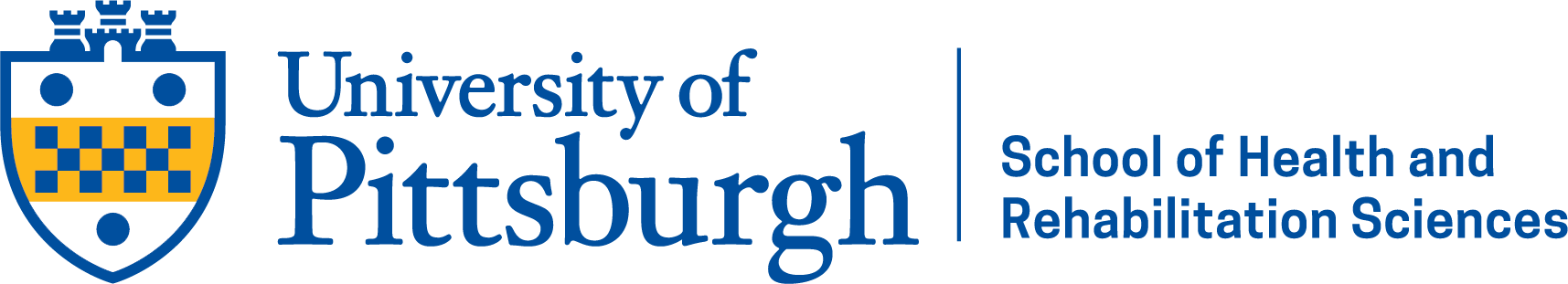 Emergency Medicine (BS) fall 2022 transfer applicant self-evaluation worksheet 	Click here to view all admission requirementsMinimum GPA - cumulative 2.5Complete prerequisite coursework with a minimum grade of C60 transferrable* credits required to begin the program as a junior51 transferrable* credits required to begin the program as a seniorNOTE: Credits taken towards paramedic certification/licensure are not included towards these required college credits.Prerequisites:*Students should have 60 transferrable credits when they enter the program. Any exceptions must be approved in advance. Transfer of credits earned at other college-level accredited is not guaranteed. An official credit evaluation is conducted at the time of application. We encourage you to reach out to the SHRS admission team and request an unofficial credit evaluation before you apply.Pitt courseCreditsCourse you took or are taking to fulfill this requirementNatural Sciences or Psychology6 creditsHumanities or Social Sciences6 creditsOral or Written Communication 6 creditsMathematics or Statistics or Computer Science4 creditsAdditional credits from above content areas8 creditsEMT CERTIFICATION/PARAMEDIC LICENSEProvide copy of EMT or PARAMEDIC card or anticipated date of completion with application